SONG TO THE SIREN 
Tuning:  Two steps down: C F Bb  Eb G  C 
D               A 
Long afloat on shipless oceans 
G             Bm 
I did all my best to smile 
D                 A 
'Til your singing eyes and fingers 
G              Bm 
Drew me loving to your isle 
D             Dadd2/C     G                     D 
And you sang "Sail to me, sail to me let me enfold you 
Bm                    A            G        D 
Here I am, here I am, waiting to hold you" D            A                      G               Bm 
Did I dream you dreamed about me?  Were you hare when I was fox? 
D               A                 G                Bm 
Now my foolish boat is leaning   Broken lovelorn on your rocks 
D              Dadd2/C       G                              D 
For you sing "Touch me not, touch me not, come back tomorrow 
 Bm                     A                 G       Bm 
Oh my heart, oh my heart shies from the sorrow" D                  A                     G                       Bm 
But I'm as puzzled as the newborn child   I'm as riddled as the tide 
D                A               G                    Bm 
Should I stand amid the breakers   Or should I lie with Death my bride 
D            Dadd2/C        G                        D 
Hear me sing, "Swim to me, swim to me, let me enfold you 
 Bm                     A               G         Bm 
Here I am, here I am, waiting to hold you" 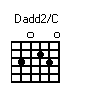 